АМАНАКСКИЕ                                             Распространяется    бесплатноВЕСТИ22 марта  2019г                                                                                                                                                              №18(312)ОФИЦИАЛЬНОИнформационный вестник Собрания представителей сельского поселения Старый Аманак муниципального района Похвистневский Самарской областиАдминистрации сельского поселения Старый Аманак муниципального района ПохвистневскийПохвистневские полицейские присоединились к Общероссийской акции «Сообщи, где торгуют смертью»Оперуполномоченный по контролю за оборотом наркотиков МО МВД России «Похвистневский» старший лейтенант полиции Борис Харитонов в рамках Общероссийской акции "Сообщи, где торгуют смертью" совместно с представителями Общественного совета при МО  Татьяной Вобликовой и Еленой, а также социальным педагогом ГКУ СО « Комплексный центр социального обслуживания населения СВО» отделения семья городского округа Похвистнево Мария Андреева провели тематическую лекцию для учащихся 10 класса гимназии имени С.В. Байменова города Похвистнево. Сначала Борис Харитонов рассказал подросткам о видах наркотических средств: медицинских, отпускаемых по рецепту для тяжело больных людей, растительных и синтетических. К особо опасным наркотическим сродства относят синтетические, так как они вызывают не только моментальное привыкание, но и в большинстве случаев употребления летальный исход. На организм человека пагубно влияют, абсолютно все виды наркотиков. Вследствие их употребления, уничтожаются клетки мозга, печени и других жизненно важных органов человека. Часто человек, употребляющий наркотики ведёт асоциальный образ жизни: нигде не работает, ворует, - родные и близкие от него отворачиваются. Наркозависимые люди обречены на жизнь, которая сводится, лишь к добыче новой дозы наркотика, у них нет других интересов и увлечений.За сбыт, хранение и употреблением наркотических средств в Российской Федерации предусмотрено ряд статей уголовного кодекса, санкции которых предусматривают максимальное наказание в виде пожизненного лишения свободы. Также, стоит отметить, что за вовлечение несовершеннолетних к употреблению наркотиков и их сбыту – противозаконно.Социальный педагог Мария Андреева рассказала старшим школьникам о преимуществе здорового образа жизни и показала презентацию о вреде употребления наркотических средств. Девочки и мальчики активно участвовали в беседе о здоровье, отвечали на вопросы викторины, после чего на цветных воздушных шариках написали все параметры здорового образа жизни. Татьяна Вобликова и Елена Чиликина предостерегли школьников об ответственности за своё будущее: «Если кто-то из вас совершит какое-нибудь правонарушение, в том числе употребление наркотических средств, данный факт обязательно будет вноситься в базу правоохранительных органов. И в последствие, когда вы будете устраиваться на работу, у вас обязательно затребуют справку о судимости, в которой будут отражены все факты привлечения вас не только к уголовной, но и административной ответственности. Поэтому о своём будущем лучше заботится заблаговременно». Руководители образовательного учреждения поблагодарили гостей за познавательную и полезную беседу, в свою очередь Татьяна Вобликова пообещала, что подобные совместные мероприятия в последующем будут проводиться на постоянной основе для более эффективного  и  познавательного общения.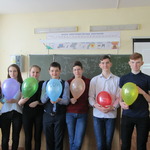 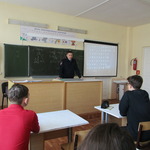 «Школа безопасности пенсионеров» в Комплексном центре Северо-Востока Самарской областиВ рамках проведения профилактических мероприятий «Школа безопасности пенсионеров» сотрудники МО МВД России «Похвистневский» совместно с представителями Общественного совета при МО 14 марта 2019 года посетили Комплексный центр Северо-Восточного округа Самарской области. Председатель Общественного совета Татьяна Вобликова начала мероприятия с рассказа о мошенничествах лицами цыганской национальности: «С течением времени данный вид мошенничества не теряет своей актуальности. Как и прежде цыгане, пользуясь своими психологическими методами, лишают своих жертв не только денежных средств, но и других ценностей. Единственным спасением от мошенничества подобного рода – не идти на контакт с лицами данного сословия: не смотреть в глаза, не позволять дотрагиваться до Вас».Оперуполномоченный Отделения уголовного розыска старший лейтенант полиции Александр Сапугольцев перечислил практически все виды обмана честных граждан: «Мошенники могут прийти к каждому из нас под видом социальных служб, электросетей, полицейских, лечебных учреждений. Помните! У каждого представителя учреждений данных организаций обязательно при себе должно иметься  разнарядка по адресам  удостоверение спецслужбы. Если у Вас возникло сомнение, перезвоните по номерам данных учреждений для проверки принадлежности пришедшего к вам сотрудника к той или иной службе. С появлением социальных сетей и сайтов бесплатных объявлений появились Интернет-мошенники. В соцсетях они копируют страницы ваших друзей и родственников, присылают вам различные сообщения с просьбами «напиши свой телефон», «перекинь мне свой код» и другие. Не стоит поддаваться на данные просьбы – это мошенники! Если вы пользуетесь услугами сайтов бесплатных объявлений, никогда не переводите денежные средства до передачи «товара». Настоящий покупатель никогда не будет у вас спрашивать номер карты, а, как принято, лично приедет, проверит исправность продаваемого вами имущества, и удостоверившись в его исправности, купит у вас его удобным для Вас способом.Многие покупки сейчас можно совершать безналичным способом – картой. В подобных случаях информация о карте оплаты (последние четыре цифры) отпечатываются на чеке, который представляет особую ценность для мошенников. При оплате некоторых Интернет-услуг требуются лишь эти четыре цифры, поэтому необходимо забирать данные чеки, и утилизировать их дома, чтобы ими не завладел преступник.По некоторым телеканалам проводятся лотереи-викторины, которые привлекают зрителей получением «легких денег». В реальности же один дозвон по указанным на экране номерам будет стоить не малых денег, и оператор вам скажет, что участвовать в лотерее может только каждый десятый дозвонившейся.Не мало жителей нашего города и района оставляют ключи от дома под ковриком, в обуви или в электрощитах – злоумышленники знают о возможных «тайниках» и могут совершить кражу во время вашего отсутствия. Как правило, при таких видах преступлениях, пропажа вещей обнаруживается не сразу: проходит время – стираются вещественные доказательства, и розыск преступников усложняется. Но, как показывает практика, несмотря на то, сколько времени потрачено на поиск злоумышленников, никто из них не уходит от правосудия».Дознаватель отделения дознания лейтенант полиции Константин Осипов рассказал об одном из уголовных дел из своей практики. Так, одна из потерпевших привязала свою карту к номеру злоумышленника, и тот попытался присвоить денежные средства, с её счёта. Но так, как с кредитной карты можно сделать перевод, лишь на благотворительность, мошенник перевёл более 17 000 рублей на счёт одного благотворительного фонда. К этому времени Константин Осипов уже выяснил, куда были переведены денежные средства и, доказав, что  данная операция была проведена мошенническим способом, денежные средства в короткий срок были возвращены владелице. «Отличительной особенностью любого преступления, относимого к разряду мошенничества, является использование собственной лжи и доверчивости другого человека для того, чтобы завладеть принадлежащими ему средствами, которые могут иметь натуральный вид (вещи и предметы) или денежное выражение. Помните, мошенники чрезвычайно изобретательны и хорошо знают человеческую психологию».Старший участковый уполномоченный ОУУП и ПДН майор полиции Евгений Лукутин поведал случаях, навязывания продукции пожилым гражданам. В частности о «предложениях» якобы газовиков установить бесплатно датчики утечек газа. При чём указывают стоимость самого датчика, гораздо выше рыночной. Хотя установка подобных датчиков не предусматривает каких-либо специальных навыков. Также майор полиции призвал присутствующих быть бдительными, не доверять незнакомым людям, о любых фактах мошенничества сообщать в ближайший отдел полиции по бесплатному номеру 102 - с мобильного, либо в Единую диспетчерскую службу.Инспектор по пропаганде БДД младший лейтенант полиции Елена Харитонова напомнила собравшимся о правилах дорожного движения, необходимости переходить проезжую часть только через пешеходные либо на регулируемых перекрёстках, и не подвергать свою жизнь опасности, путём сокращения пути. «К сожалению, в большинстве случаев, травмы, получаемые пешеходами при ДТП, не совместимы с жизнью. Помните, если нет тротуара, пешеход должен передвигаться навстречу движущемуся транспорту, а если вы передвигаетесь на велосипеде – по ходу движения транспортных средств. Во всяком случае, необходимо наличие на одежде световозвращающих элементов, что позволит водителям издалека увидеть пешехода и скорректировать скорость движения своего автомобиля.В завершении мероприятия заместитель председателя Общественного совета Гаптельхамит Асылгареев отметил, что своевременное обращение в полицию о преступлении способствует его быстрому раскрытию. Поэтому не нужно ждать совета родственников, или соседей, а в первую очередь необходимо позвонить в дежурную часть и сообщить о совершённом в отношении Вас противоправном действии.Полицейские и Общественники в конце мероприятия раздавали собравшимся тематические листовки, и отвечали на многочисленные вопросы присутствующих. Сотрудники Комплексного центра поблагодарили гостей за интересную и полезную беседу.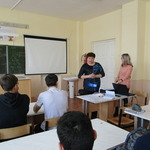 Похвистневские полицейские с общественниками продолжают проводить профилактические мероприятия с гражданами пожилого возрастаВ рамках проведения мероприятий «Школа безопасности для пенсионеров» в минувшую пятницу сотрудники МО МВД России «Похвистневский» оперуполномоченный ОУР капитан полиции Тимур Кинжалеев, инспектор по пропаганде БДД отделения ГИБДД младший лейтенант полиции Елена Харитонова, представитель Общественного совета при отделе внутренних дел Гаптельхамит Асылгареев приехали в полустационарное отделение реабилитационного центра «Доблесть» в селе Подбельск Похвистневского района.Тимур Кинжалеев рассказал присутствующим об основных видах мошенничества встречающимся на обслуживаемой территории: «особую опасность во все времена представляли опасность лица цыганской национальности. Они в процессе разговора, под предлогом «снять порчу»  завладевают денежными средствами и другими ценностями своих жерв. Зачастую цыгане гипнотизируют потерпевших, которые после их «визита» могут не помнить не лица, не особые приметы мошенников. Некоторые мошенники могут попытаться войти к вам в дом под видом социальных работников, полицейских, газовиков, сотрудников лечебно-профилактических учреждений. В этих случаях необходимо позвонить в организацию, названную «гостем» для уточнения данных.Не доверяйте, если Вам звонят и сообщают, что Ваш родственник или знакомый попал в аварию, «за решетку», в больницу или совершил ДТП, и теперь за него нужно внести залог, штраф, взятку. Это обман!»Гаптельхамит Гаптельхаевич напомнил собравшимся о том, как уберечь себя от мошенников: «Быть бдительными – залог вашей безопасности и сохранности вашего имущества! Но если случилась беда необходимо незамедлительно звонить в полицию по номеру 102 с мобильного, либо в Единую диспетчерскую службу по номеру 112. Елена Харитонова напомнила присутствующим о правилах дорожного движения. Особое внимание она уделила местам перехода дорог: «В нашем городе, так же как и в районе, установлено достаточное количество пешеходных переходов для облегчения их передвижения. Если ранее «перебегали» дорогу, минуя пешеходные переход в основном дети, то в настоящее время подобные нарушения правил дорожного движения совершают люди преклонного возраста, тем самым подвергая свою жизнь опасности. За истекший период 2019 года в Похвистневском районе совершено три ДТП с участием пешеходов. Все три с летальным исходом. Во всех случаях пешеходы находились без световозвращающих элементов. Настоятельно рекомендуем не пренебрегать использованием фликеров в тёмное время суток. Как показывает практика, они значительно повышают вероятность того, что водители заблаговременно увидят вас на проезжей части, чтобы вовремя скорректировать скорость движения своего автомобиля».По завершению мероприятия собравшиеся задавали множество вопросов, в том числе по установке искусственных неровностей в значимых местах города и сельских поселений. На каждый из них были даны правовые ответы и рекомендации. Сотрудники полиции совместно с общественниками продолжают проведения профилактических мероприятий на вверенной им территории.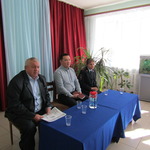 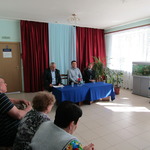 «Школа безопасности для пенсионеров» в Реабилитационном центре города ПохвистневоСотрудники МО МВД России «Похвистневский» совместно с общественниками посетили Реабилитационный центр для инвалидов «Доблесть» в городе Похвистнево Самарской области с целью проведения профилактического мероприятия «Школа безопасности для пенсионеров». Старший следователь следственного отдела МО МВД России «Похвистневский» майор юстиции Татьяна Шелкаева рассказала собравшимся мошенничествах посредством телефонных звонков. Когда злоумышленники представляются родственниками, и говорят, что попали в беду и для решения проблемы им необходимы денежные средства. Некоторые из мошенников просто отправляют СМС-сообщения, например: «Мама, перешли на этот номер 1000 рублей. Я говорить не могу. Перезвоню позже». Конечно, это мошенники! Татьяна Шелкаева в подобных случаях настоятельно советовала: «Перезвоните вашим родственникам по их настоящим номерам, наверняка они живы, здоровы и ни в какой помощи, во всяком случае, от Вас не нуждаются!»Майор юстиции также рассказала о том, что необходимо иметь в своём телефонном справочнике номера газовиков, электриков, полиции и поликлиники (лечебных учреждений), пенсионного фонда. В случае если к вам, без заблаговременного предупреждения, пришли неизвестные и представляются  сотрудниками вышеуказанных служб, предлагают установить какие-то приборы учёта газа или электороэнэргии, рассказывают Вам о дополнительной выплате к пенсии, но им нужен размен денежных средств. Не верьте! Позвоните по номерам названных организаций и уточните, был ли направлен сотрудник именно к Вам.Оперуполномоченный ОУР МО МВД России «Похвистневский» старший лейтенант полиции Александр Сапугольцев дополнил рассказ коллеги со следственного отдела о мошенниках цыганской национальности и Интернет-мошенниках. А также акцентировал внимание на защите домов, квартир от краж: «В связи с выявлением случаев проникновения в дома жителей города и района путём подбора ключей, рекомендуем закрывать двери на все имеющиеся замки, не оставлять ключи в общедоступных местах – под ковриком, в тапочках, электрических щитках. Если Вы планируете надолго оставлять свою недвижимость без присмотра, то советуем поставить свой дом под охрану. В нашем городе установкой подобных систем занимается Отдел вневедомственной охраны».Инспектор по пропаганде БДД ОГИБДД МО МВД России «Похвистневский» младший лейтенант полиции Елена Харитонова напомнила присутствующим о необходимости использования в тёмное время суток  световозвращающих элементов на одежде, сумках, шапках, ношение фликеров необходимо для того, чтобы  в свете автомобильных фар водитель заранее заметил у себя на пути движущийся объект и смог скорректировать скорость и траекторию своего движения. Младший лейтенант полиции заметила: «В основном все пешеходы  знают, что водитель обязан их пропустить при переходе через пешеходный переход, и, заметив нарушение со стороны водителя, стараются указать ему на это. Сами же пешеходы, зачастую, чаще, чем водители нарушают правила дорожного движения, и идут коротким путём, минуя «зебру». Тем самым не только подают плохой пример подрастающему поколению, но и подвергают себя смертельной опасности».Заместитель председателя Общественного совета при МО Гаптельхамит Асылгареев, завершая мероприятие призвал собравшихся быть бдительными: «Обо всех противоправных действиях совершённых в отношении Вас, либо ваших родственниках, близких, ставить в известность полицейских. Позвонив по бесплатному номеру 102, Вы попадёте в ближайший к вам отдел полиции, а по номеру 112 – в Единую диспетчерскую службу, оператор который обязан направить Вас в нужную вам службу. Помните! Не нужно стесняться того, что свами случилось какое-нибудь из перечисленных преступных действий, эффективное взаимодействие между гражданином и полицией позволит, пусть не искоренить преступность, но значительно снизить количество совершённых противоправных действий».Присутствующие на мероприятии сотрудники «Доблести» и получатели социальных услуг поблагодарили полицейских за интересную лекцию, пообещали, что всегда будут бдительны и никогда не нарушат правила дорожного движения.  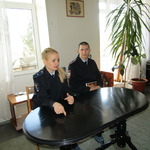 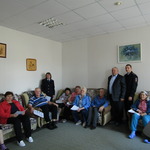 УЧРЕДИТЕЛИ: Администрация сельского поселения Старый Аманак муниципального района Похвистневский Самарской области и Собрание представителей сельского поселения Старый Аманак муниципального района Похвистневский Самарской областиИЗДАТЕЛЬ: Администрация сельского поселения Старый Аманак муниципального района Похвистневский Самарской областиАдрес: Самарская область, Похвистневский          Газета составлена и отпечатана                                                                исполняющийрайон, село Старый Аманак, ул. Центральная       в администрации сельского поселения                                          обязанности главного37 а, тел. 8(846-56) 44-5-73                                             Старый Аманак Похвистневский район                                                      редактора                                                                                                            Самарская область. Тираж 100 экз                                         Н.М.Лисицына           